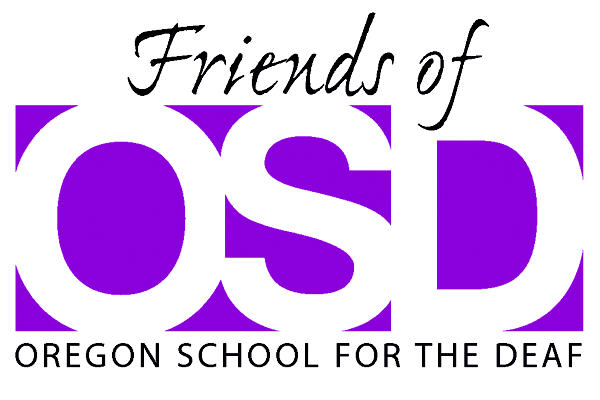 EL VERANO 2017SOLICITUD DE BECA DE CAMP TALOALI GuiaSe están aceptando solicitudes para un máximo de 10 estudiantes OSD para asistir al Campamento Taloali en Stayton, Oregon, por una sesión GRATIS durante el verano de 2017 (por una semana).Las solicitudes completas deberán ser enviadas a:Friends of OSD, PO Box 15053, Salem, OR 97309Fecha de vencimiento:  April 15, 2017ElegibilidadLos solicitantes deben estar inscritos en el Oregon School for the Deaf.Los solicitantes deben estar entre las edades de 6 y 18.Los becarios tambien deben completar una solicitud al Campamento Taloali y ser aceptados para asistir al campamento.  Las solicitudes de Campamento Taloali se pueden encontrar en este sitio web:www.taloali.orgPor favor escriba "Friends of OSD" en la primera página de la aplicación de Campamento Taloali (si no pone Friends of OSD, el Campamento no sera gratis).Criterio de selecciónLas solicitudes completas deben ser recibidas ala fecha de vencimiento que aparece por encima.El desempeño escolar y la participación en actividades de la OSD seran consideradas para su aceptacion la Campamento.Las solicitudes serán revisadas por un comité de Friends of OSD y Oregon School for the Deaf personal.Los solicitantes serán notificados de los resultados en May 1, 2017.¿Preguntas?      Póngase en contacto con Charlotte Iliff en char.iliff@gmail.comINFORMACIÓN CAMPERApellido___________________________________  Nombre_______________________________Edad__________________  Grado_______________  GPA (si es aplicable)___________________Horrareo de preferencia:      Campamento de dia? _____     O Campamento durante la noche?_____ Actividades en la escuela____________________________________________________________________________________________________________________________________________________________________________________________________________________________Actividades en el hogar y en su comunidad______________________________________________________________________________________________________________________________________________________________________________________________________________¿Por qué quieres ir al Campamento Taloali?  (50 palabras o menos)________________________________________________________________________________________________________________________________________________________________________________________________________________________________________________________________________________________________________________________________________________________________________________________________________________________________________________________________________________________________________________________________________________________________________________Adjuntar un formulario de recomendación firmada por al menos un maestro.Adjuntar un formulario de recomendación firmada por al menos otro personal OSD.Firma de padre o tutor______________________________________________________________Información de contacto de los padres (nombre, dirección postal, teléfono y/o correo electrónico):________________________________________________________________________________________________________________________________________________________________________________________________________________________________________________OSD TEACHER RECOMMENDATIONFORTALOALI CAMPERSHIPStudent being recommended_________________________________________________________(Please state, in your opinion, why this student is a good candidate for Camp Taloali and whether or not this student would be able to participate without the financial assistance of a Friends of OSD Campership.)OSD teacher signature_____________________________________________________________________Please print your name_____________________________________________________________________Date____________________________________________________________________________________OSD STAFF RECOMMENDATIONFORTALOALI CAMPERSHIPStudent being recommended_________________________________________________________(Please state, in your opinion, why this student is a good candidate for Camp Taloali and whether or not this student would be able to participate without the financial assistance of a Friends of OSD Campership.)OSD staff signature________________________________________________________________________Please print your name_____________________________________________________________________Date____________________________________________________________________________________